咨询电话：0551-62159350学制：四年        授予学位：经济学学士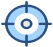 培养目标主要课程（模块）专业特色就业方向                深造院校咨询电话：0551-62159139学制：四年        授予学位：经济学学士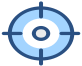 培养目标主要课程（模块）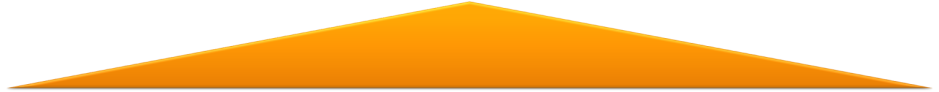 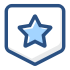 专业特色就业方向                咨询电话：0551-62159138国家级特色专业 安徽省级一流本科专业 省级专业评估获A-等级中德合作共建专业。学制：四年        授予学位：管理学学士培养目标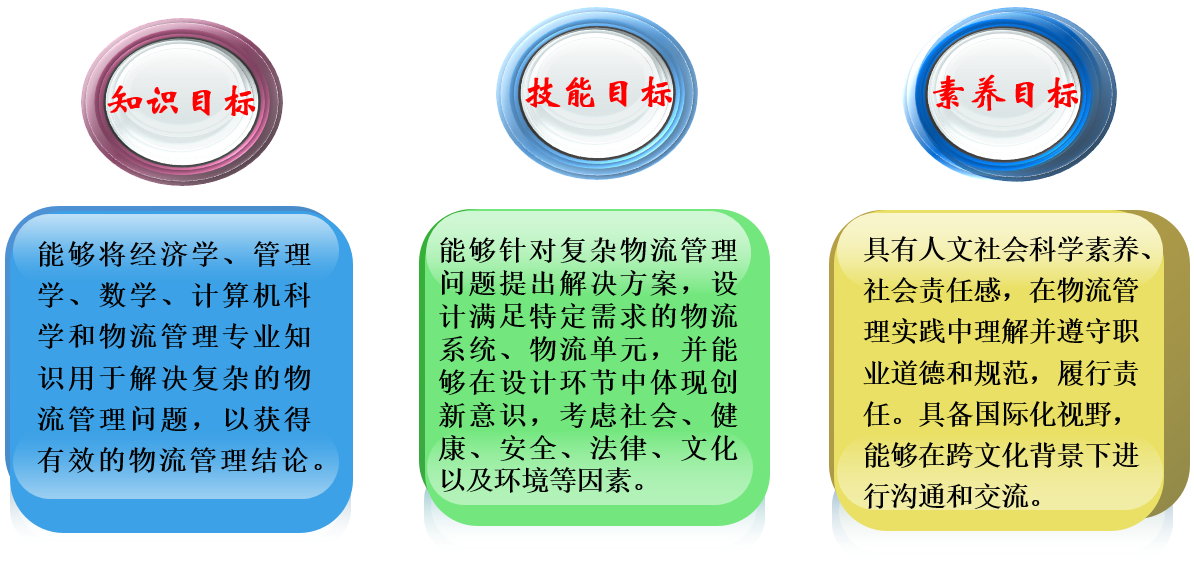 主要课程（模块）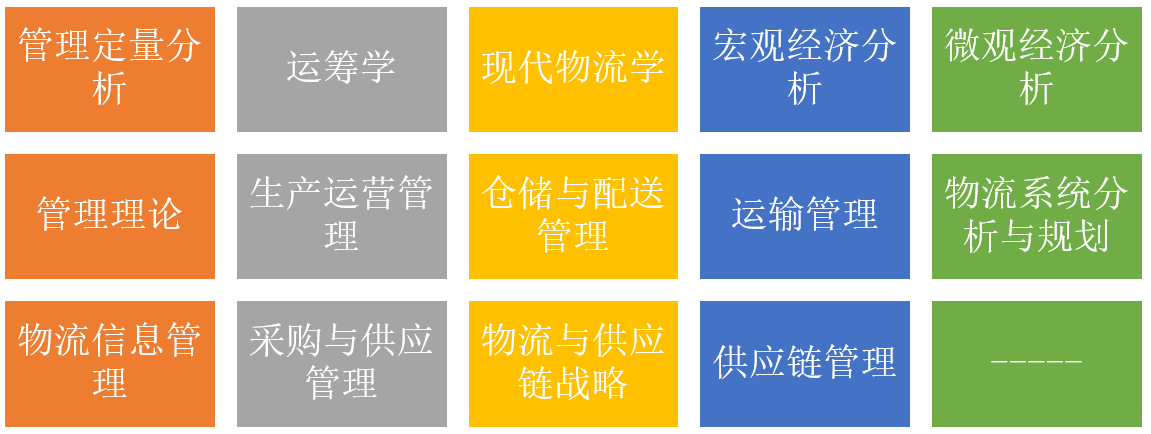 专业特色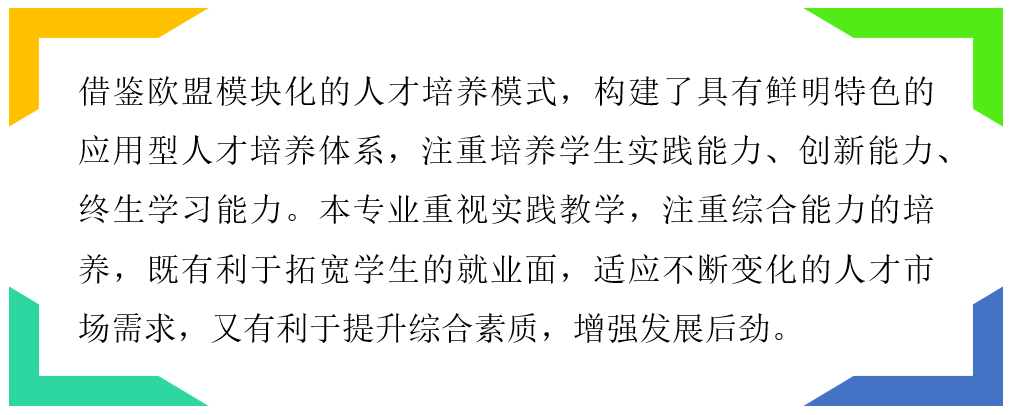 就业方向本专业毕业生能够在物流及相关领域从事物流管理及其相邻岗位的具体工作，历届毕业生就业率高达99%以上，始终位于全省前列。毕业五年后，能够成为在生产企业、流通企业、物流企业、科研机构等企事业单位从事物流系统规划与设计、物流运营管理等工作的“高层次、应用型、国际化”的物流管理人才。毕业生就业单位（部分）阿里巴巴集团、京东集团、中外运股份有限公司、苏宁集团、华为股份有限公司、顺丰速递、日立集团、麦德龙现购自运国际公司、宝供物流。毕业生深造院校（部分）中国科学技术大学、中山大学、合肥工业大学、安徽大学、上海海事大学等。咨询电话：0551-621593462019年经教育部批准，全国首批开设供应链管理专业院校之一学    制：四年授予学位：管理学学士培养目标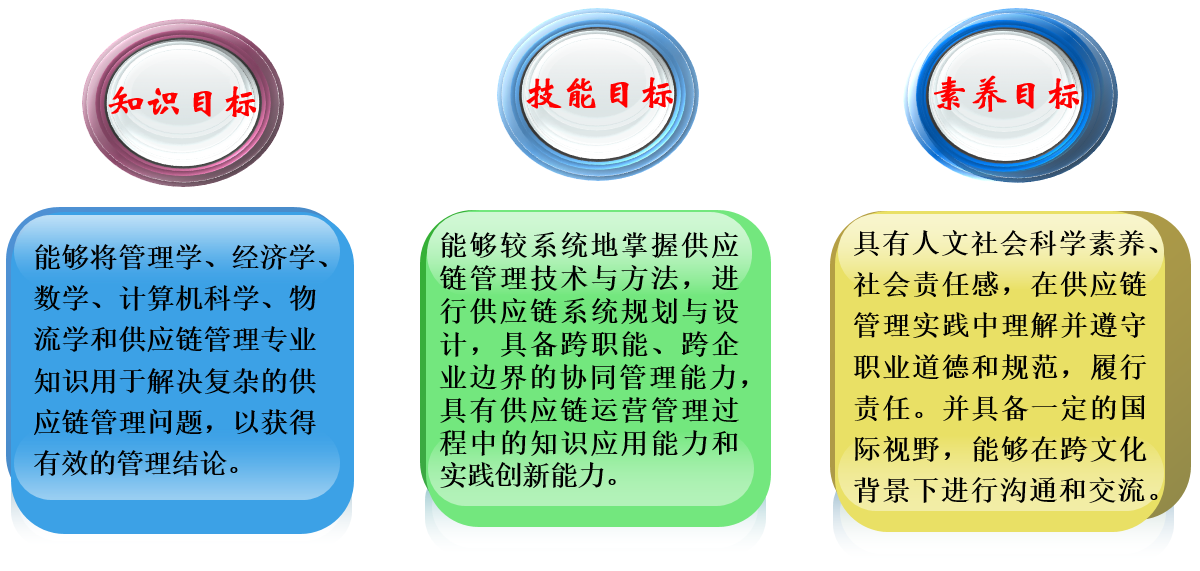 主要课程（模块）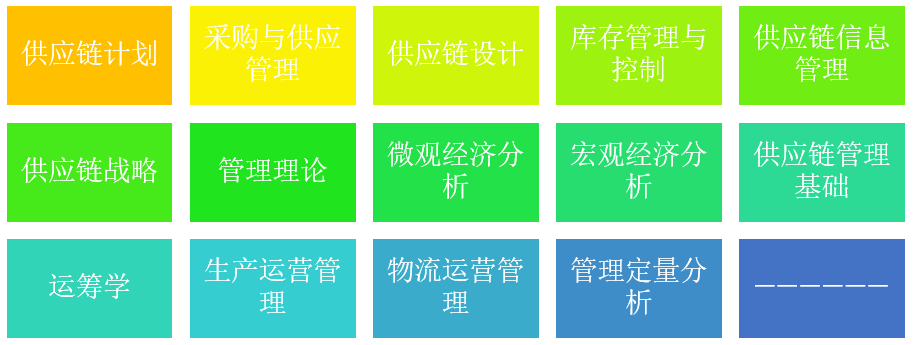 专业特色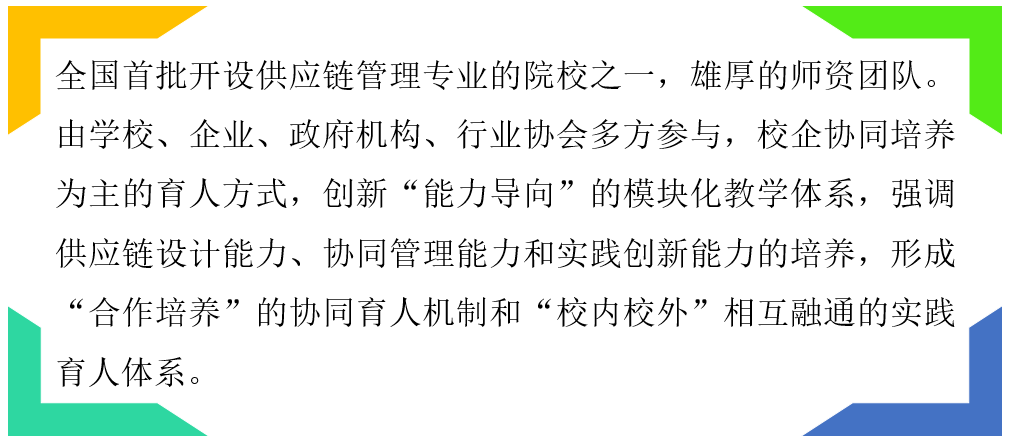 就业方向能够在企事业及相关领域从事供应链管理及其相邻岗位的具体工作；毕业五年后，能够在生产企业、流通企业、供应链服务业和科研机构等企事业单位从事供应链系统规划与设计、供应链运营管理等工作的“高层次、应用型、国际化”的供应链管理人才。 物流管理（中外合作）（本科）咨询电话：0551-62159346安徽省品牌专业  德国ZEvA机构认证专业  安徽省第一个教育部批准的中外合作本科办学项目  德国学术交流中心（DAAD基金会）支持专业学制：四年 （3.5+0.5）       授予学位：国内管理学学士、德国文学学士培养目标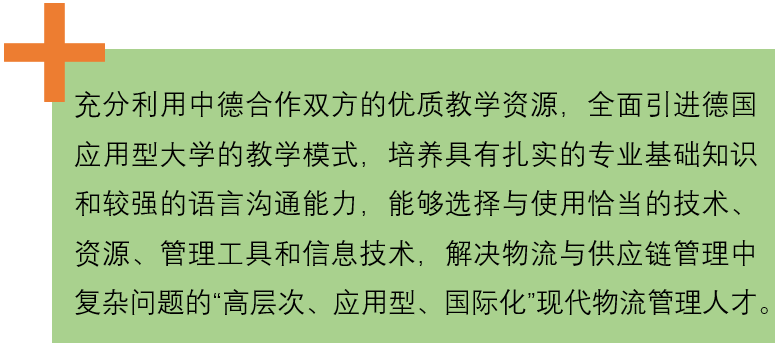 主要课程（模块）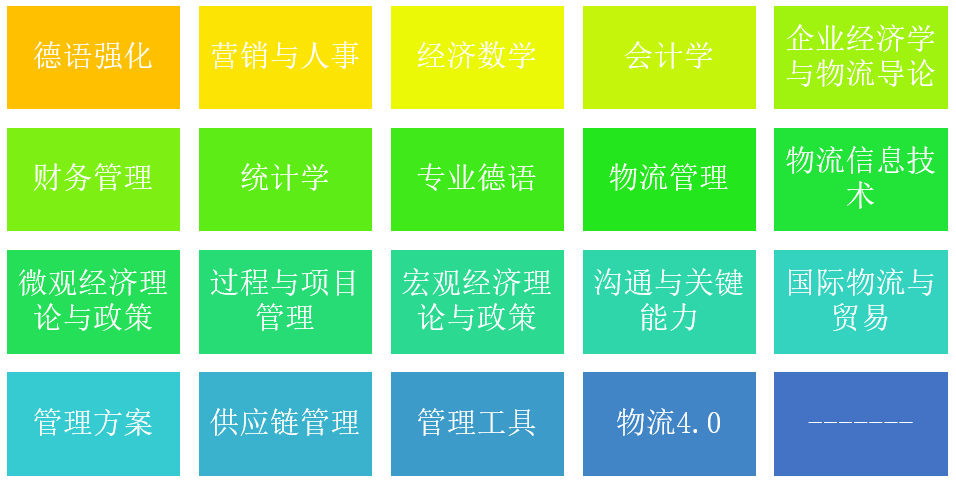 专业特色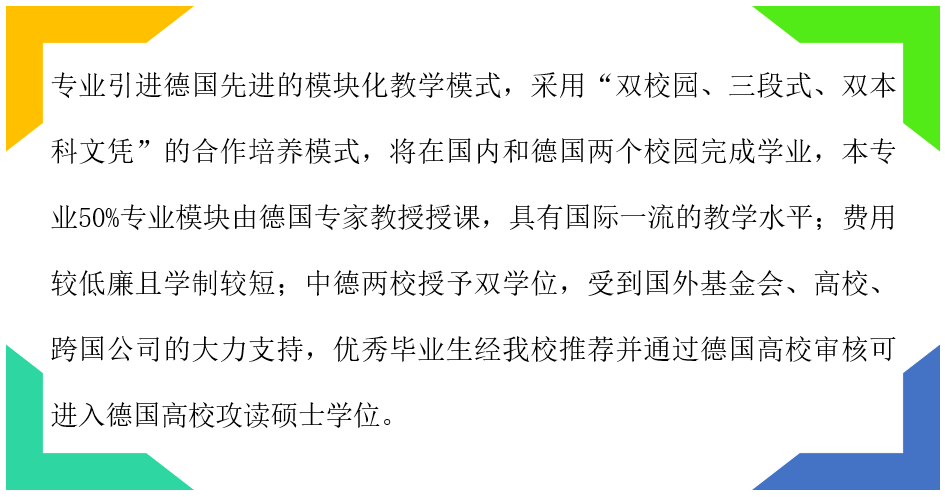 就业方向本专业毕业生就业主要面向长三角等地区德资企业、外贸企业、生产企业、流通企业、物流企业、科研机构等单位，从事物流管理、物流规划和政策制定等经营管理工作，优秀毕业生可以在德国、英国等欧洲大学申请研究生项目，毕业三至五年后，能够顺利在德国就业或者攻读德国博士学位。毕业生就业单位（部分）德邦物流、天星医药物流、博世集团、汉宏物流、大陆轮胎、西伟德公司等。毕业生深造院校（部分）德国杜伊斯堡－埃森大学、德国德累斯顿工业大学、德国奥斯纳布吕克应用科学大学、英国克兰菲尔德大学等。安徽省特色专业  省级专业评估获A-等级咨询电话：0551-62159140学制：四年     授予学位：管理学学士培养目标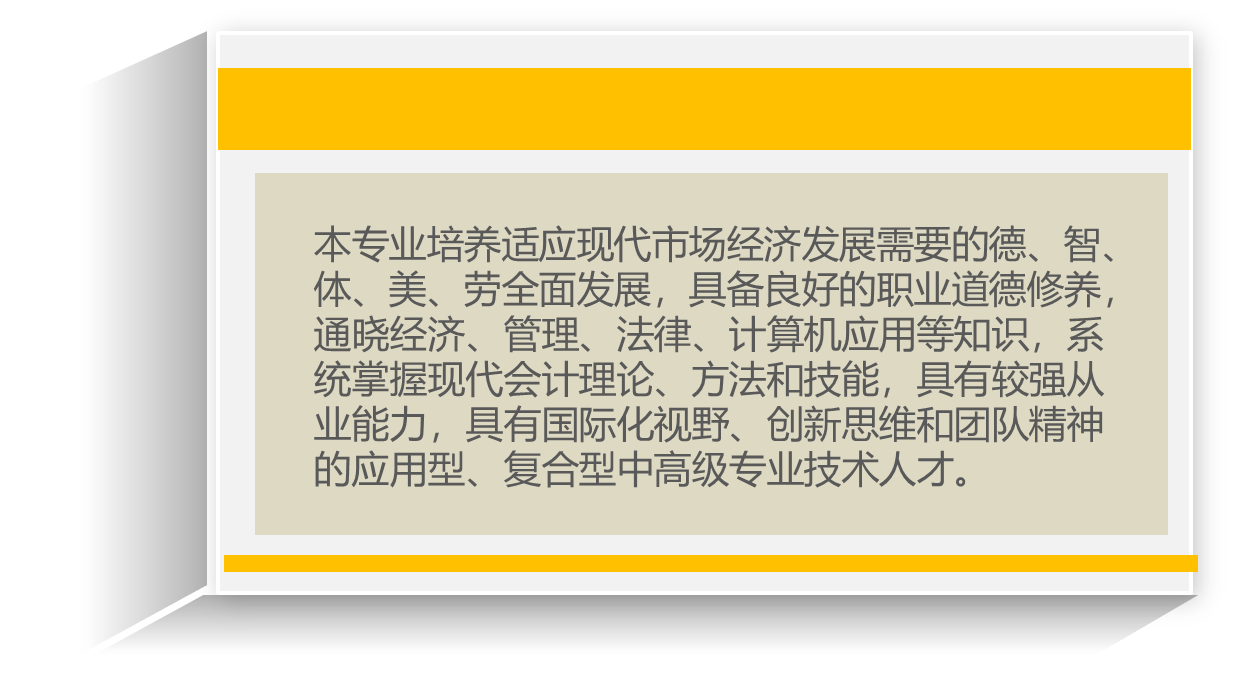 主要课程（模块）企业经济学、西方经济学、经济法规、财务会计、成本管理、财务管理、涉税会计、管理信息系统、内部控制、审计。 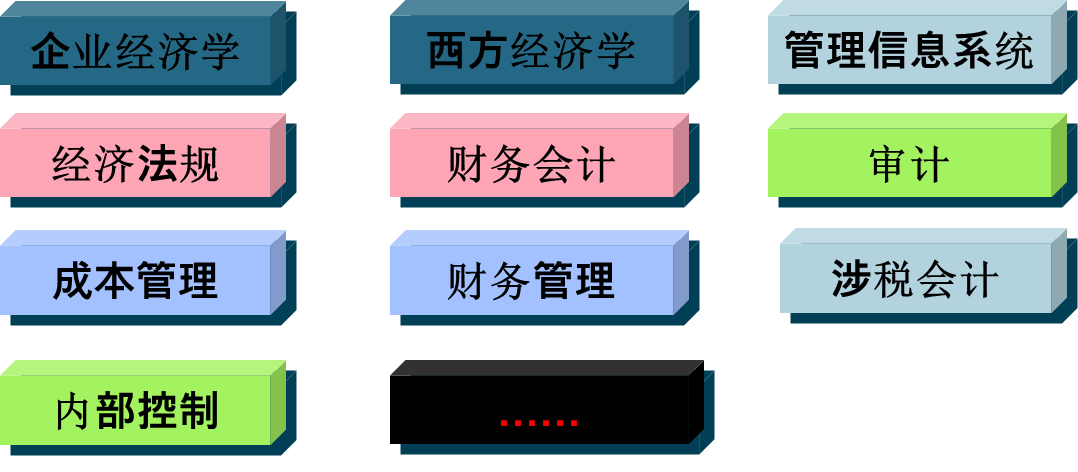 专业特色借鉴德国先进的应用型人才培养理念和办学模式，构建了厚专业理论基础知识、强专业理论实践能力，注重职业道德和专业素养、创新能力、终身学习能力、职业成长与发展能力培养的模块化人才培养体系。就业方向毕业生能够胜任制造业等生产型企业，商品流通企业，银行、证券、保险等金融企业，会计师事务所等专业服务机构以及行政事业单位会计、财务管理、成本管理、审计或专业咨询、服务等工作。毕业生就业单位（部分）   天健、华普天健、天职国际等会计师事务所，国家电网、安徽省博物馆等企业、行政事业单位。毕业生深造院校（部分）上海财经大学、中南财经大学、中国矿业大学、上海交通大学安徽财经大学、合肥工业大学、安徽大学、北京化工大学等。财务管理专业（本科）咨询电话：0551-62159340学制：四年  授予学位：管理学学士培养目标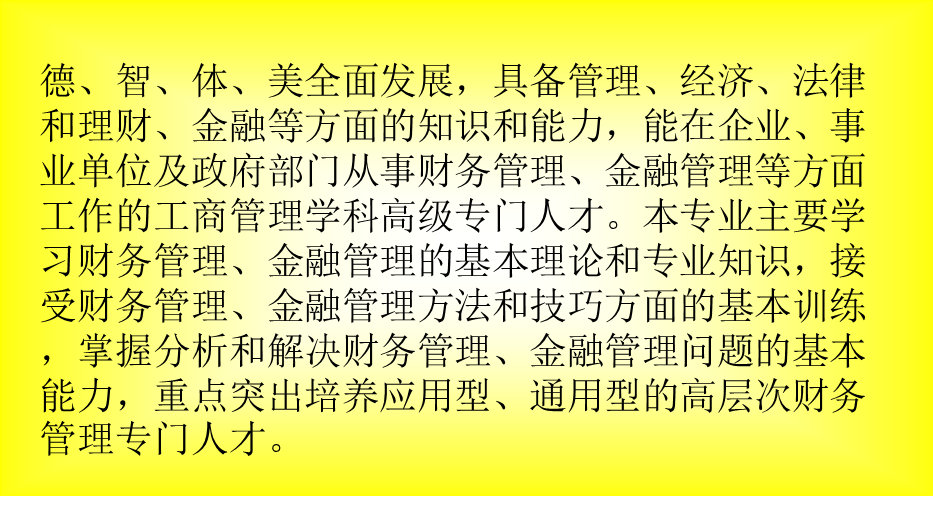 主要模块企业经济学、微观经济分析、宏观经济分析、财政与金融、基础财务会计、财务管理基础、统计学、中级财务会计、成本会计、管理会计、公司理财、高级财务管理、证券与资本市场、审计。专业特色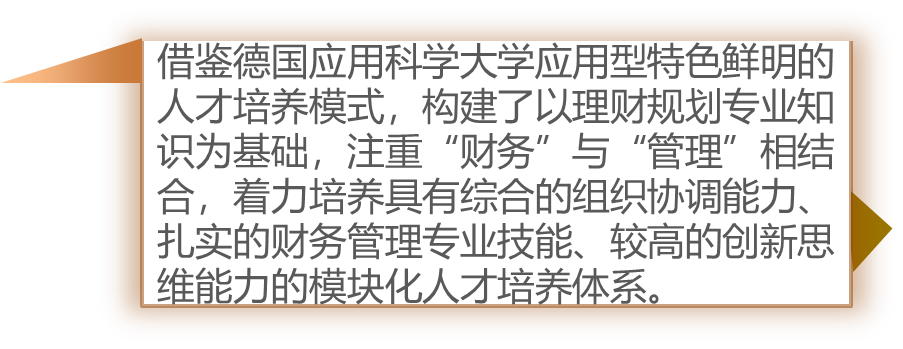 就业方向能够胜任各类企业、行政事业单位财务管理岗及其相邻岗位的具体工作；毕业五年后，能够从事各类规模以上企业、金融机构、行政事业单位从事财务决策管理、投融资管理、资本运作、风险防控等工作。毕业生就业单位（部分）黄山市国税局、全椒市地税局、望江县人社局、徽商银行、安徽邮储银行、中国铁路第四工程局、中国平安保险公司等。毕业生深造院校（部分）中国科学技术大学、合肥工业大学、安徽大学、南京邮电大学、安徽工业大学、河北工业大学、安徽财经大学、宁波大学、上海工程技术大学等。工商管理专业（本科）  学校重点建设专业   咨询电话：0551-62159344学制：四年     授予学位：管理学学士培养目标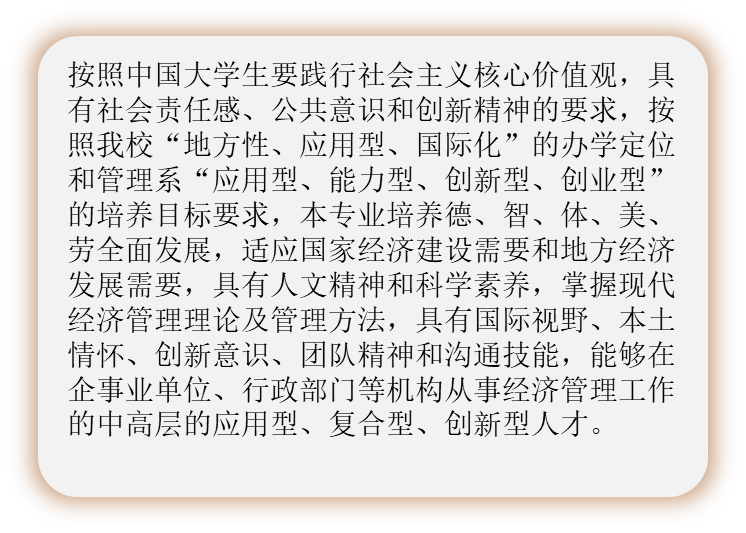 主要模块管理学、企业管理理论、微观经济学、宏观经济学、统计学、经济法、管理信息系统、组织行为学、市场营销学、生产运营管理、现代物流学、财务管理、人力资源管理、战略管理、质量管理。专业特色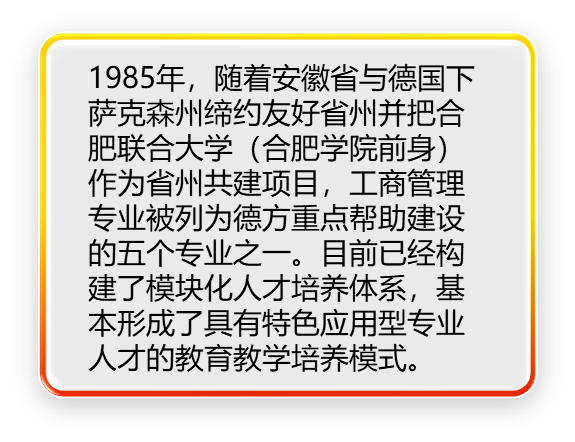 就业方向主要从事企业各项管理职能工作，还可以从事事业单位及政府部门的管理以及教学、科研等方面的工作。经过努力，毕业生5年后能够成为合格且优秀的企业职业经理人。毕业生就业单位（部分）中国工商银行股份有限公司安庆分行、徽商银行股份有限公司、中国邮政储蓄银行股份有限公司安徽省分行、安徽省金寨县科学技术协会、黄山市歙县乡镇公务员、南京行狐集团有限公司、得力集团有限公司、志邦家居股份有限公司、合肥乐堂动漫信息技术有限公司、安徽苏宁物流有限公司、合肥皖宝集团床垫有限公司、溜溜果园集团股份有限公司等毕业生深造院校（部分）中山大学、合肥工业大学、西南财经大学、华东政法大学、安徽大学、安徽财经大学等经济学（本科）专业专业：经济学(安徽省省级卓越工程师教育培养计划专业)咨询电话：0551-62159347学制：四年授予学位：经济学学士培养目标课程模块  就业方向 特色与优势            国际经济与贸易专业专业：国际经济与贸易（包括留学生班）(安徽省省级特色专业）咨询电话：0551-62159345学制：四年授予学位：经济学学士经济工程专业专业：经济工程（安徽省省级一流专业）咨询电话：0551-62159348学制：四年授予学位：经济学学士